Шановні колеги! Щиро вітаємо ВАС з Новим 2022 роком та прийдешнім Різдвом Христовим! Зичимо нових звершень, міцного здоров'я, родинного затишку й достатку! Сповіщаємо ВАМ, АКЦІЮ щодо участі в новому онлайн-курсі підвищення кваліфікації продовжено до 8 січня 2022 року! Велике прохання сповістити про це педагогів та психологів вашого міста (селища). Тому в черговий раз запрошуємо психологів і педагогів Вашого міста на чотиритижневе підвищення кваліфікації – онлайн-курс "Емоційне благополуччя – основа здоров’я дітей та дорослих (арт-терапевтичний підхід)", який проходитиме з 11 січня по 1 лютого 2022 року (4 семінари-практикуми, щовівторка о 19.00) на базі Білоцерківського інституту економіки та управління Університету «Україна».  Детальну програму курсу додаємо в прикріпленому файлі. За результатами навчання слухачі отримають сертифікат 30 год. (1 кредит ЄКТС). Щиро вдячна за Вашу підтримку й співпрацю! З повагою та найкращими побажаннями, доцент Вікторія Гальченко. Тел. 096 486 40 87Посилання на ФБ: https://www.facebook.com/events/1388754601585212/
Посилання на ГУГЛ-ФОРМУ: https://forms.gle/pxCGQgAR3KRKAkPk9Програма онлайн-курсу підвищення кваліфікації«Емоційне благополуччя – основа здоров’я дітей та дорослих (арт-терапевтичний підхід)»з 11 січня по 01 лютого 2022 року, щовівторка о 19.00.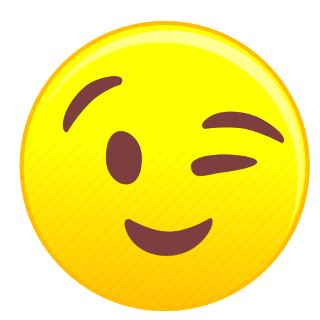 11.01.2022 р. Семінар-практикум «Пренатальна культура сім’ї як умова психічного здоров’я матері й дитини»Поняття «пренатальна/перинатальна культура сім’ї».Вплив емоційного стану вагітної жінки на психічне здоров’я ще ненародженої дитини.Наслідки дистресу жінки у період вагітності.Пренатальні матриці Грофа. Роль чоловіка (партнера) у забезпеченні емоційного благополуччі вагітної жінки.  Арт-терапія у роботі з сім’єю 18.01.2022 р. Семінар-практикум «Емоційно-соціальний розвиток дитини раннього та дошкільного віку»Значення періоду новонародженості у розвитку емоційної сфери малюка.«Комплекс пожвавлення» як ознака переходу дитини в період немовляти. Роль мами (тата) у формуванні базової довіри до світу у дитини 1-го року життя.Криза 3-х років: симптоми, наслідки, превентивні заходи. Темперамент і емоції. Розвиток емоційного інтелекту дошкільника. Емоційно-вольова  готовність дитини до навчання в школі. Корекція емоційних порушень дошкільника засобами арт-терапії. 25.01.2022 р. Семінар-практикум «Емоційні порушення в підлітковому віці: агресія, тривожність, депресія. Суїцидальні тенденції в поведінці підлітків (профілактика та корекція).Психологічні особливості підліткового віку.Криза 13-14 років, її причини й наслідки. Депресивні підлітки: як допомогти? Профілактика й корекція суїцидальності в підлітковому віці. Подолання емоційних порушень у підлітків арт-терапевтичними засобами. 01.02.2022 р. Семінар-практикум «Кризи дорослості: як пережити, де знайти ресурс?»Вікова періодизація: погляд на кризові періоди з глибини століть.Характеристика першої кризи дорослості (28-34 роки). Вік творця. Особливості протікання кризи середнього віку (40-45 років). «Сивина – в бороду, біс – в ребро». Криза 50-55 років: оцінка очікуваного й досягнутого. Етапи протікання кризи. Перші ознаки та сигнали її настання. Арт-терапія в роботі з кризами дорослості: де знайти ресурси? Цільова аудиторія онлайн-зустрічі:практичні психологипрактичні психологи закладів освітикерівники закладів освітивчителі вихователіпомічники вихователівкерівники гуртківмедпрацівники батькивсі, хто цікавиться питаннями емоційного розвитку особистості. За результатами виконання завдань сертифікації Ви отримаєте:Сертифікат підвищення кваліфікації (30 год./1 кредит ЄКТС)Вартість курсу (4 семінари-практикуми) – 800 грн.Увага! Для слухачів, які придбають курс до 8 січня 2022 року, діє знижка 12% (700 грн. за весь курс).Примітка: За потреби можна придати кожен семінар-практикум окремо, зазначивши, який саме, в анкеті під час реєстрації. Вартість 1 семінару-практикуму – 200 грн. 